《经济下行期的企业经营模式》	地点：北京	课程背景：企业在激烈的市场竞争中，变革不一定会成功，但不变革一定不会成功。1、在全球竞争激烈的环境下，面对企业存在的危机，如何寻求企业的未来？2、在不景气的经济形势下，如何破译企业长盛不衰与持续发展的秘诀？3、如何将企业变革从组织自上而下的贯彻实施，掌握变革关键，实现转型之路？4、在失败变革中反思，如何破解企业变革之道与变革之术，让企业实现成功变革？课程大纲：单元一：经济为什么会下行1、经济循环的周期景象2、不正常的人为干预3，国际村的国牌效应单元二：在（相对）通货膨胀中生存1、价值分析（VA）价值工程（VE）价值创新（VI）2、成本重组计划3.零组件替代或减少，外包加工单元三：在（相对）经济衰退中生存1、产品剥离，产品线调整2、网点裁撤与部门重组3、人才和设备租赁4、资源集中利用单元四：在（相对）过度竞争中生存1、与同行置换2、出售或并购3、重新做垂直或水平分工单元五：为求生存要从新思考运营战略1、产品再区隔，再定位2、核心价值再审查3、企业文化重塑4、领导班子重组5、短中长期战略重接单元六：适应环境的动态组织设计1、创新的倒三角组织2、创新的火线组织3、创新的模块组织讲师介绍：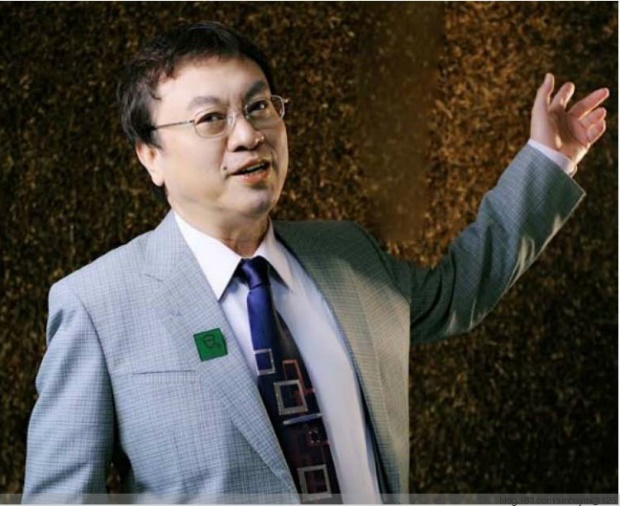 余世维博士：美国佛州诺瓦大学公共决策博士、美国哈佛大学企业管理博士、英国牛津大学国际经济博士后，世界多所著名大学客座教授。被尊称为“华人管理教育第一人”； 2005年度再次荣获“中国企业十大最具魅力培训师”、“中国企业十大最具魅力咨询师”称号，并被授予 “2005年度杰出贡献奖” 2007年再次荣获“中国十大领导力专家”荣誉称号。  曾 任：日本航空公司台湾地区副总经理、美爽爽化妆品公司驻美副总经理、泰华土地开发公司（泰国工业区）总经理、谊联企业股份有限公司副总经理、美国富顺集团中国总经理。现 任：名仕领袖学院院长、上海交通大学国际领导力研究所所长、富格曼国际集团董事长（香港）、汉威国际能源执行董事（印尼）。联系电话：400-086-8596招生报名表课程全名姓   名性   别出生日期民   族籍   贯职务/职称身份证号工作年限教育程度学    历毕业院校教育程度学    位专    业毕业时间付款方式银行汇款   现今付款   电子转账银行汇款   现今付款   电子转账公司名称电    话传   真手    机邮   编电子邮箱单位性质通信地址工作简历工作简历工作简历工作简历工作简历工作简历学习建议学习建议学习建议学习建议学习建议学习建议